OFERTA WIGILIJNA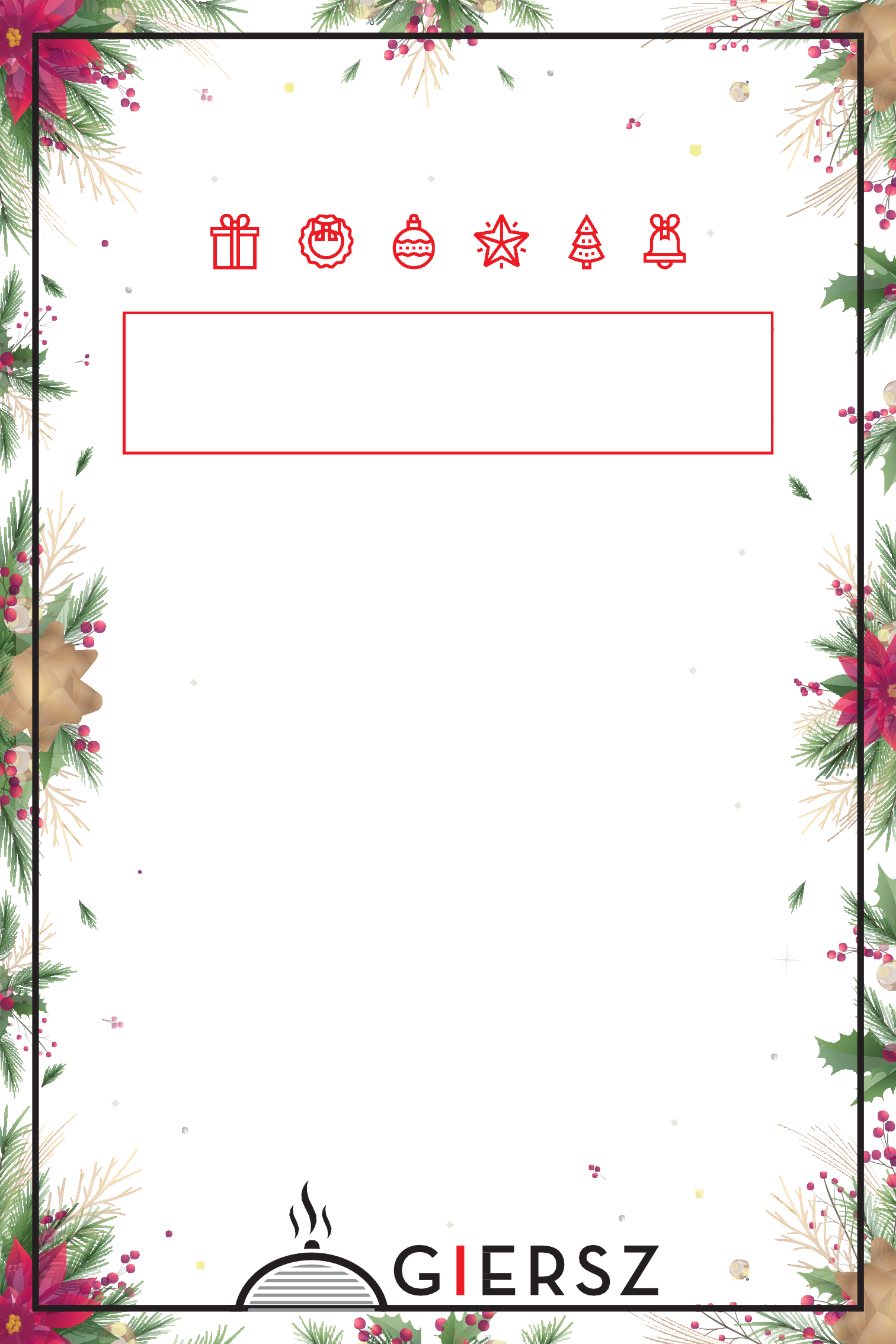 OFERTA DO POBRANIA NAWWW . GIERSZ . COM . PL(ZAKŁADKA CATERING)SZCZEGÓ ŁY:504 879 312 / 608 386 800ZAMÓWIENIA PRZYJMUJEMY DO 20.12.2023PRZEDPŁATA W WYSOKOŚCI 50% ZAMÓWIENIAODBIÓ R CATERINGU24.12.2023 DO GODZINY 12:00ZUPYZUPYZUPYSAŁATKISAŁATKISAŁATKISAŁATKISAŁATKIBARSZCZ CZERWONY CZYSTY30 ZŁ/LSAŁATKA Z TORTELLINI60 ZŁ/KGZŁ/KGZŁ/KGGRZYBOWA Z ŁAZANKAMI50 ZŁ/LSAŁATKA GYROS60 ZŁ/KGZŁ/KGZŁ/KGŻUREK Z JAJKIEM I KIEŁBASĄ40 ZŁ/LSAŁATKA JARZYNOWA50 ZŁ/KGZŁ/KGZŁ/KGGORĄCE DANIA - RYBYGORĄCE DANIA - RYBYGORĄCE DANIA - RYBYZIMNA PŁYTAZIMNA PŁYTAZIMNA PŁYTAZIMNA PŁYTAZIMNA PŁYTADZWONKI Z KARPIA  SMAŻONE 100 ZŁ/KGPRZEKĄSKI ZIMNE RYBNEPRZEKĄSKI ZIMNE RYBNEPRZEKĄSKI ZIMNE RYBNEPRZEKĄSKI ZIMNE RYBNEPRZEKĄSKI ZIMNE RYBNEPANIEROWANEŚLEDŹ W OLEJU Z CEBULKĄ90 90 90 ZŁ/KGFILET Z KARPIA SMAŻONY PANIEROWANY160 ZŁ/KGŚLEDŹ W ŚMIETANIE90 90 90 ZŁ/KGPSTRĄG SMAŻONY W CAŁOŚCI  90 ZŁ/KGRYBA PO GRECKU120 120 120 ZŁ/KGZ MASŁEM KOPERKOWYMKARP W GALARECIE140 140 140 ZŁ/KGFILET Z ŁOSOSIA GRILLOWANY170 ZŁ/KGŁOSOŚ W GALARECIE160 160 160 ZŁ/KGPRZEKĄSKI ZIMNE POZOSTAŁEPRZEKĄSKI ZIMNE POZOSTAŁEPRZEKĄSKI ZIMNE POZOSTAŁEPRZEKĄSKI ZIMNE POZOSTAŁEPRZEKĄSKI ZIMNE POZOSTAŁEPOZOSTAŁEPOZOSTAŁEPOZOSTAŁESCHAB FASZEROWANY ŚLIWKĄ 100 100 100 ZŁ/KGPIEROGI Z KAPUSTĄ I GRZYBAMI3,50 ZŁ/SZTKARCZEK PIECZONY100 100 100 ZŁ/KGKROKIETY Z KAPUSTĄ I GRZYBAMI13 ZŁ/SZTPASZTET70 70 70 ZŁ/KGUSZKA Z KAPUSTĄ I GRZYBAMI2 ZŁ/ SZTJAJA FASZEROWANE PIECZARKAMI 60 60 60 ZŁKAPUSTA Z GROCHEM I GRZYBAMI50 ZŁ/KG(10 POŁÓWEK JAJ)ROLADA WOŁOWA W SOSIE CIEMNYM28 ZŁ/ SZTKLUSKI ŚLĄSKIE1,20 ZŁ/ SZTBIGOS STAROPOLSKI60 ZŁ/KGCIASTACIASTACIASTACIASTACIASTAKOMPOT Z SUSZU OWOCOWEGO25 ZŁ/LBLACHA WYPIEKÓW DOMOWYCH(przyjmujemy zamówienia na min połowę ciasta)BLACHA WYPIEKÓW DOMOWYCH(przyjmujemy zamówienia na min połowę ciasta)BLACHA WYPIEKÓW DOMOWYCH(przyjmujemy zamówienia na min połowę ciasta)BLACHA WYPIEKÓW DOMOWYCH(przyjmujemy zamówienia na min połowę ciasta)BLACHA WYPIEKÓW DOMOWYCH(przyjmujemy zamówienia na min połowę ciasta)RAFAELLO120 120 ZŁZŁMIODOWNIK120 120 ZŁZŁJABŁECZNIK120 120 ZŁZŁCIASTO ORZECHOWE Z BEZĄ130 130 ZŁZŁSERNIK140 140 ZŁZŁMAKOWIEC140 140 ZŁZŁ